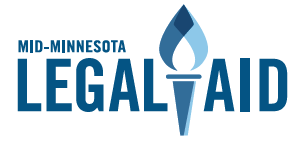 Legal Services Advocacy ProjectHF 815 / SF 665Assignment of Military Pay/Benefits – Technical FixAuthorsHouse:    	Rep. Matt Bliss (chief); Chair Jerry Newton (co-author).Senate:	Sen. Bruce Anderson (chief); Chair Erin Murphy and Sen. Andrew Lang (co-authors)BackgroundIn 2018, the Minnesota Legislature passed a bill that prohibits predatory lending practices perpetrated against military servicemembers and veterans.Specifically, the bill, signed into law, prohibited the practice of lending upfront cash to servicemembers and veterans in exchange for the servicemember or veteran signing away (assigning) rights to their pay or future benefits (e.g., pension).The bill provided for remedies for the victimized servicemember or veteran to go to court and get attorney fees and costs.The ProblemThe intent of the remedies section was to provide BOTH legal (monetary compensation) AND equitable relief (e.g., injunction, rescission of the contract)Somehow, the language of the final bill read legal OR equitable relief.If victimized, a servicemember or veteran should not have to choose one or the other; they should be – and the intent of the original bill was they would be – entitled to BOTH legal and equitable remedies.What the Bill DoesChanges the “or” to and “and”Supporters:	Legal AidOpponents:	None